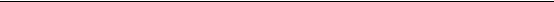 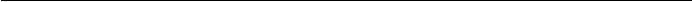 应聘人姓名：应聘岗位 ：平台名称+岗位（例：基因组育种平台+高级技术岗）                  联系电话：实习/工作经历本人承诺以上情况真实无误 ，如有虚假 ，本人愿意承担一切后果 。申请人签名 ：                      填表日期 ：     年    月    日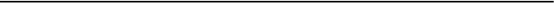 个人基本信息表个人基本信息表个人基本信息表个人基本信息表个人基本信息表个人基本信息表个人基本信息表个人基本信息表个人基本信息表个人基本信息表个人基本信息表出生日期籍    贯籍    贯出 生 地出 生 地政治面貌户口地址户口地址毕业院校毕业时间毕业时间最高学位最高学位最高学位现工作单位现职务职称现职务职称外语语种及水平本人特长本人特长教育经历教育经历教育经历教育经历教育经历教育经历教育经历教育经历教育经历教育经历教育经历起止时间起止时间学校名称学校名称学位学位所学专业教育形式  
（全日制/非全日制）教育形式  
（全日制/非全日制）指导教师（研究生阶段需填）指导教师（研究生阶段需填）起止时间单位名称岗位名称工作业绩 、成果（个人认为最有特色的工作 、最突出的成果）学习/工作期间获得的荣誉及奖励情况学习/工作期间获得的荣誉及奖励情况应陈述 （对岗位的认识 、应聘理由及优势 、工作设想和其它说明，限500字）其它情况说明其它情况说明其它情况说明其它情况说明其它情况说明其它情况说明其它情况说明1、有无亲属或朋友在实验室工作？   □无       □有（如有，请填写下栏）1、有无亲属或朋友在实验室工作？   □无       □有（如有，请填写下栏）1、有无亲属或朋友在实验室工作？   □无       □有（如有，请填写下栏）1、有无亲属或朋友在实验室工作？   □无       □有（如有，请填写下栏）1、有无亲属或朋友在实验室工作？   □无       □有（如有，请填写下栏）1、有无亲属或朋友在实验室工作？   □无       □有（如有，请填写下栏）1、有无亲属或朋友在实验室工作？   □无       □有（如有，请填写下栏）  姓名与本人关系部门/职务部门/职务  姓名与本人关系部门/职务2.有无受到刑事处罚或行政处罚的记录：□ 无   □ 有（请填写）                                      2.有无受到刑事处罚或行政处罚的记录：□ 无   □ 有（请填写）                                      2.有无受到刑事处罚或行政处罚的记录：□ 无   □ 有（请填写）                                      2.有无受到刑事处罚或行政处罚的记录：□ 无   □ 有（请填写）                                      2.有无受到刑事处罚或行政处罚的记录：□ 无   □ 有（请填写）                                      2.有无受到刑事处罚或行政处罚的记录：□ 无   □ 有（请填写）                                      2.有无受到刑事处罚或行政处罚的记录：□ 无   □ 有（请填写）                                      